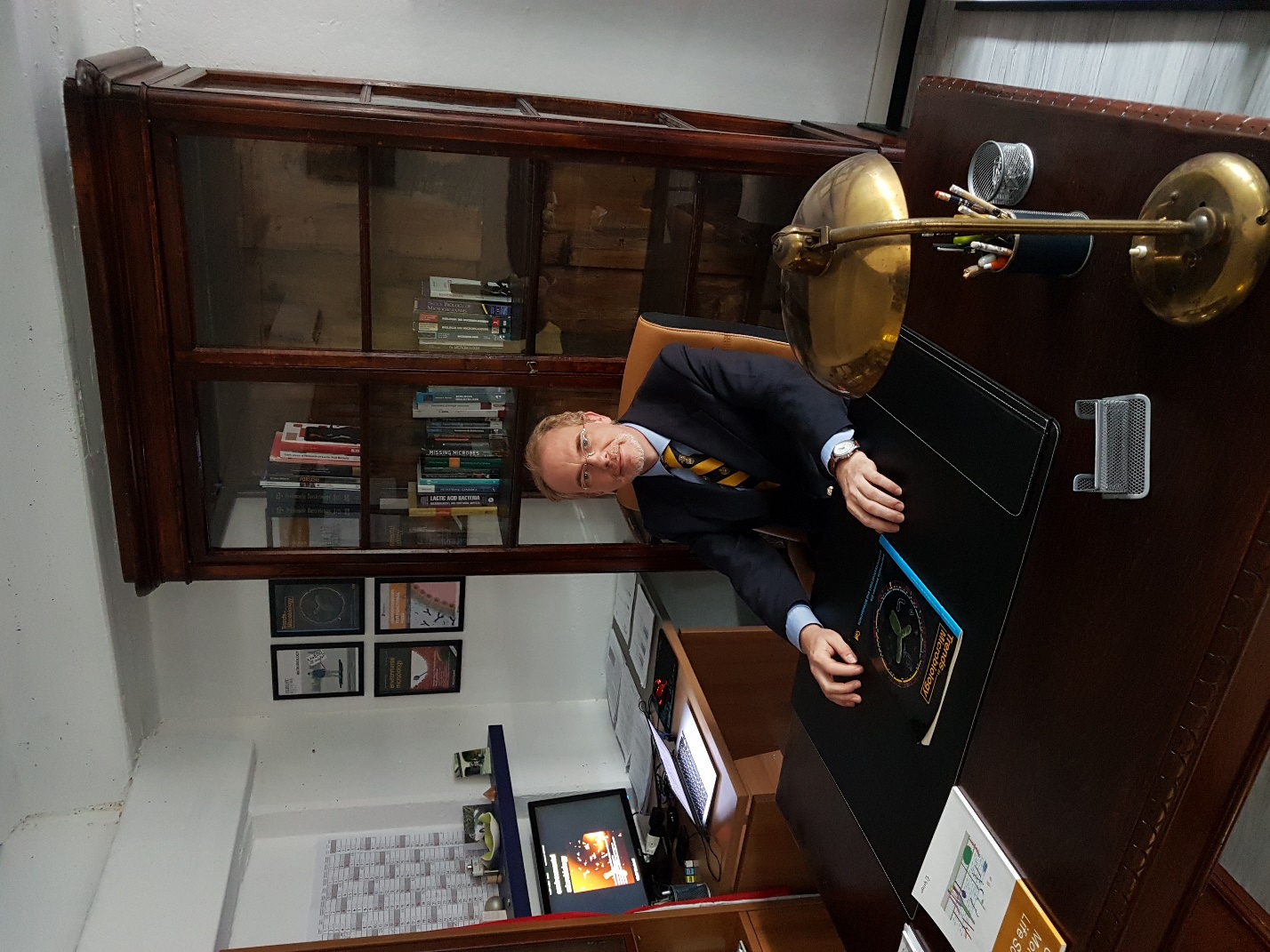 Curriculum scientifico of Prof. Ventura In the past 10 years, Prof. Ventura has published 188-referred articles (including 129 in the past five years).  Total publications 240; h index: 60 (Scopus), 58 (WOS), 71 (Google Scholar). Total number of citations: 11939 citations (Scopus), 11594 (WOS). Prof. Ventura was the senior author of many of these articles, comprising those published in "generalist" journals such as Nature Communications, PNAS, PLOS Genetics, Genome Biology, Nature Reviews Microbiology and Microbiology and Molecular Biology Rev. Prof. Ventura frequently receive invitations for conference seminars and he has so far delivered 49 lectures at international conferences, symposiums, workshops over the past 10 years. He received many awards (e.g., Highly cited researcher 2020, Clarivate for the cross-field category, Italian Reintegration Award for Outstanding Italian Scientists) and obtained many highly competitive grants, including from international (EU, JPI) and national founding agencies. In total, he collected funding for over 5 Million of EUR. He is involved in academic functions, including the Head of the Interdepartmental Centre "Microbiome Research Hub" at the University of Parma, and he served as the President of the Doctorate School in Biotechnology and Biosciences, University of Parma. He is acting as an editor of Microbiome, Scientific Reports, Microbial Biotechnology, Applied and Environmental Microbiology, Microorganisms and BMC Microbiology. One start-up biotech company (GenProbio ldt, Parma, Italy) has been established since 2011 based on the intellectual properties generated by Ventura lab's research.  PERSONAL INFORMATIONFamily name, First name: 	Ventura, MarcoResearcher unique identifier(s) (ORCID): 0000-0002-4875-4560Date of birth: 		August 29, 1971Nationality: 	ItalianURL for web site: 	http://probiogenomics.unipr.it/	RESEARCH FIELDProf. Ventura is a microbiologist and his group has a research tradition on the infant gut microbiome with particular emphasis on the biology of bifidobacteria, which acts as a model infant gut microbiota model. Other research activities of Prof. Ventura entail the genomics of probiotic bacteria and lactic acid bacteria, bacterial taxonomy of human gut commensals and bacterial evolution.EDUCATION2003 	PhD. in Natural Sciences at the Swiss Federal Institute of Technology (ETH) Zurich, Switzerland.1995 	Master (summa cum laude), Faculty of Agriculture, University of Piacenza, Italy.CURRENT POSITION (S)2019-Present 	Full Professor of Microbiology (SSD BIO19), Dept. Chemistry, Life Sciences and Environmental Sustainability, University of Parma, Italy2017-Present 	Head of the "Microbiome Research Hub", University of Parma, Italy. 2011-Present 	CEO of the start-up biotech company GenProbio ldt, which is an academic spin off, University of Parma, Italy.PREVIOUS POSITIONS2014-2018. 	Associate Professor of Microbiology, Department of Life Sciences University of Parma. 2010-2014. 	Assistant Professor of Microbiology, Department of Genetics, Biology of Microorganisms, Anthropology and Evolution, Faculty of Science, University of Parma.2005-2009.	Non tenure Track Lecturer, Department of Genetics, Biology of Microorganisms, Anthropology and Evolution, University of Parma, Italy.  2003-2005 	Postdoctoral Research Scientist, Department of Microbiology, National University of Ireland, Cork, Ireland. FELLOWSHIPS AND AWARDS2020		Highly cited researcher 2020, Clarivate (cross-field category).2005  		Italian Reintegration Award for Outstanding Italian Scientists ("Rientro dei Cervelli"). 2003-2005 	European Commission (Marie Curie Fellow Grant). Postdoctoral fellow2000-2003 	Swiss National Science Foundation (PhD Fellow)1997 		"Agostino Gemelli" Award 1995.SUPERVISION OF GRADUATE STUDENDS AND POSTDOCTORAL FELLOWS2009-Present 	Number of PhD Students (17), Number of PostDocs (10), Master Student 50)TEACHING ACTIVITIES2010-Present "General Microbiology" (9 ECTS). Bachelor in Biotechnology, University of Parma, Italy.2014-Present "Applied Microbiology and Probiogenomics" (9 ECTS) Master in Industrial Biotechnology, University of Parma, Italy.2019-Present "Ecology and physiological role of the microbiota in farmed animals" (4 ECTS) Master in Animal, Innovative and Sustainable Productions, University of Parma, Italy.2020-Present "Genomics of the microbial ecosystems" (6 ECTS). Bachelor in Biotechnology, University of Parma, Italy.2005-2006 "General Microbiology" (6 ECTS). Bachelor in Food Sciences, University of Parma, Italy.2006-2009 "Microbial Biotechnology" (6 ECTS). Master in Food Sciences, University of Parma, Italy.2009-2010. "Microbial Genomics" (5 ECTS) Master in Industrial Biotechnology, University of Parma, 2010-present, member of the PhD School of Biotechnology and Bioscience, University of Parma.ORGANIZATION OF SCIENTIFIC MEETINGS2021 Organizer "Symposium on Bifidobacteria and other Beneficial Microbes", Parma, Italy.2020 Co-organizer, "Cortona Procaryotes Meeting", Italy 2019 Co-organizer "Genetics of Industrial Microorganisms", International Conference, Italy.2016 Co-organizer of the "4th International Symposium on Propionibacteria and Bifidobacteria", Ireland.2015 Co-Organizer 30th National Conference of the SIMGBM, Italy.2013 Co-Organizer  and chairman "Eagen Postgraduate course on Gut Microbiome", Italy.ISTITUTIONAL RESPONSABILITIES2020-present 	President of the PhD School in Biotechnology and Biosciences, University of Parma.2017-Present 	Head of the Interdepartmental Centre "Microbiome Research Hub", University of Parma.2017-2019	Deputy member of the board of the Master in Biotechnology, University of Parma.2014-2016,	Head of the International Research Committee, Dept. Life Sciences, University of Parma.2014-2016	Member of the steering committee of the Italian Society of General Microbiology and Microbial Biotechnology (representative of the microbial biotechnologies).COMMISSION OF TRUST2019		Member of the ERC Advanced Grants Evaluation Panel. 2019-Present 	Member of the Editorial Board, Microbiome.2019-Present	Member of the Editorial Board, Microorganisms.2018-Present 	Member of the Editorial Board, Microbial Biotechnology. 2017-2018	Member of the Joint Programming Initiatives (JPI) Evaluation Panel.2016-Present	Member of the Editorial Board, Scientific Reports.2015-Present	Member of the Scientific Committee for the evaluation of the research projects "ETH Grant funding programme", ETH, Zurich, Switzerland2014-Present	Member of the Scientific Committee for the evaluation of the research projects "Danish Council for Independent Research | Technology and Production Sciences".2017-Present 	"Habilitation" Committee for the evaluation of the scientific quality of applicants to Associate Professorship ETH, Zurich, Switzerland.2013-2015	Member of the Scientific Advisor Board of the project EU GENOBOX.2012-Present	Member of the Editorial Board, Applied and Environmental Microbiology.2008-Present  	Member of the Editorial Board, Frontiers in Bioscience.